آخر تحديث الأحد, 1433/01/29 - 23:12 عدد مرات العرض 3365  للحصول على النسخة المطبوعة راجع عمادة شؤون المكتبات بمبنى الجامعة الجديد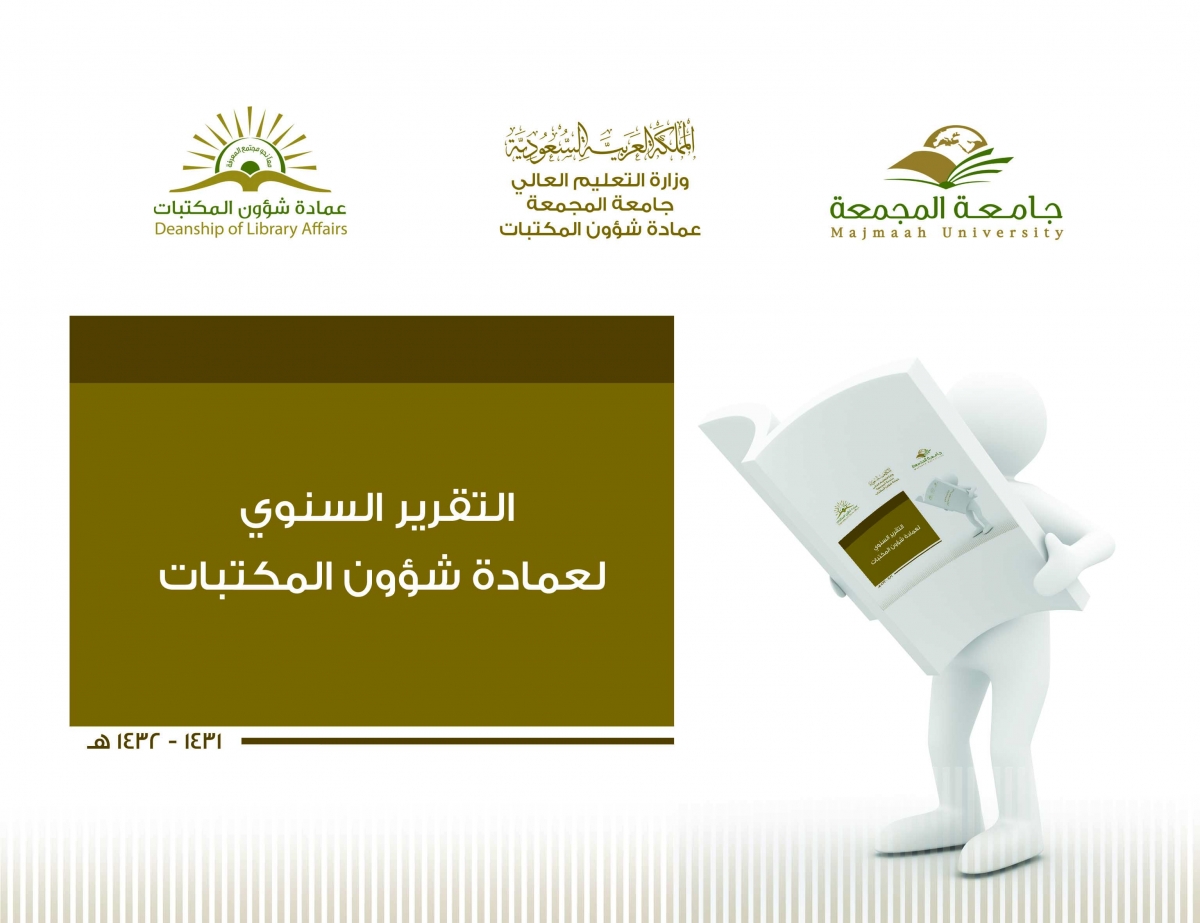 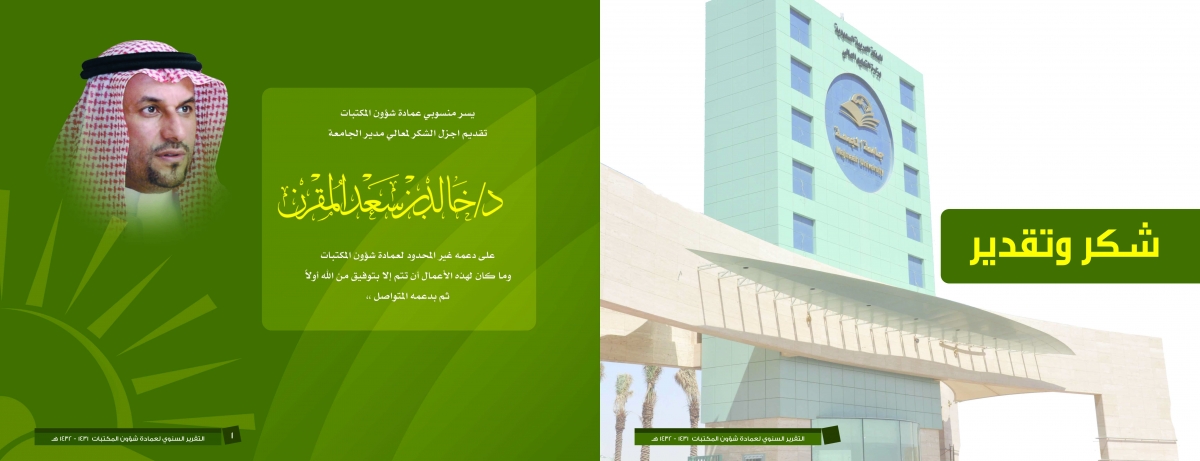 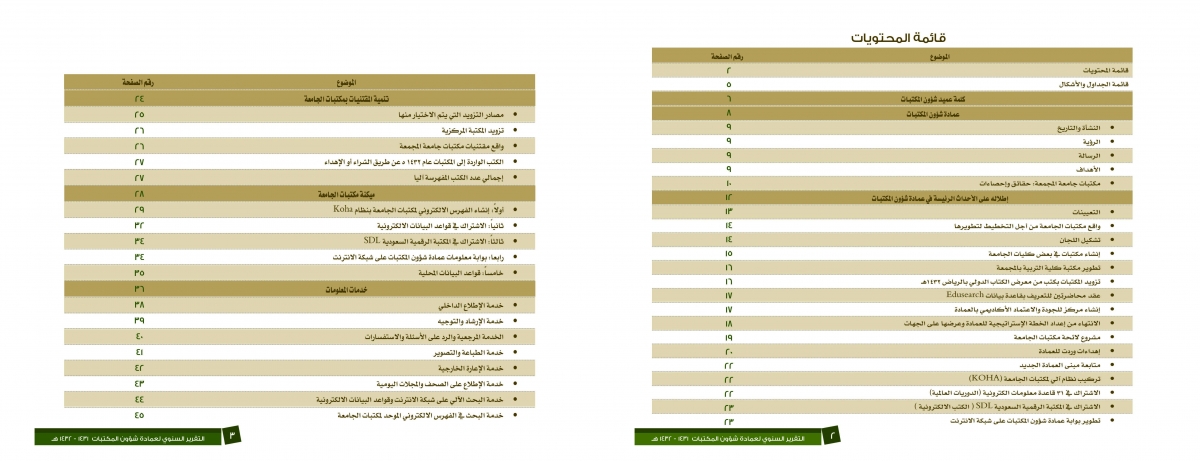 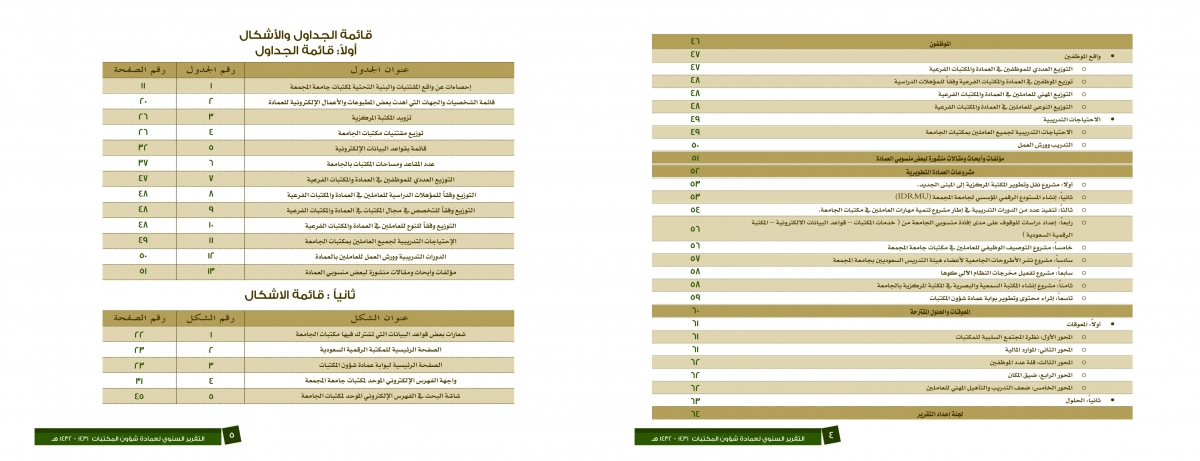 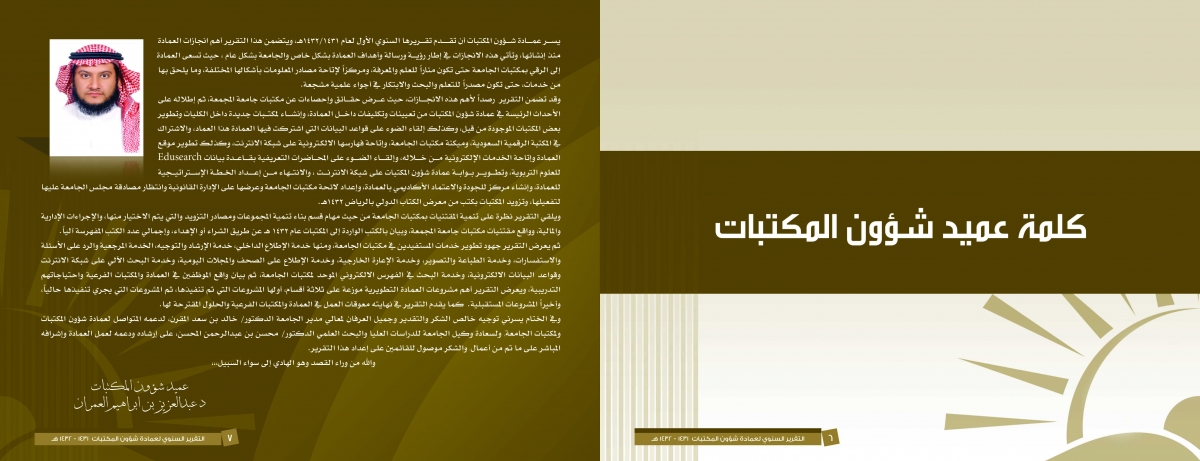 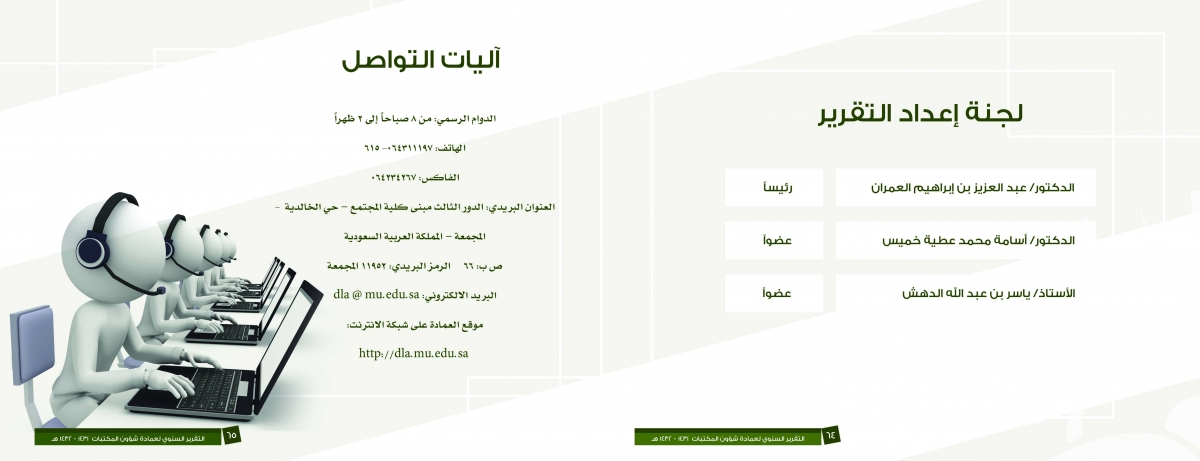 